Муниципальное общеобразовательное учреждениеШильпуховская основная школа дошкольная разновозрастная группаПРОГРАММА РАЗВИТИЯ ДОШКОЛЬНОЙ ГРУППЫ МУНИЦИПАЛЬНОГО ОБЩЕОБРАЗОВАТЕЛЬНОГО УЧРЕЖДЕНИЯ Шильпуховская основная ШКОЛА НА 2022-2026г.г.Шильпухово,2022г.СОДЕРЖАНИЕПаспорт Программы   развития	Введение…………………………………………………………………………..РазделI. Характеристика  состояния дошкольной группы…………РазделII .Концепция развития дошкольной группы………………………….РазделIII.Ключевые ориентиры программы развития:миссия,цели,задачи, этапы реализации и ожидаемые результаты…………………….	РазделIV.Мероприятия по реализации программы развития …………………...РазделV. Мониторинг реализации программы развития………………………….                 Паспорт программы развития дошкольной группы муниципального общеобразовательного учреждения Шильпуховской основной школы на 2022-2026 годыВведение.Используемыетерминыисокращения.Дошкольная группа–дошкольная группа муниципального общеобразовательного учреждения Шильпуховская основная школа, сШильпухово ,Первомайского района, Ярославской областиПрограмма–программаразвитиядошкольнойгруппына2022-2026годы.Настоящая Программа разработана на основании приоритетов образовательной политики, закрепленных в документах федерального,региональногои муниципального уровней. Программа представляет собой основной стратегическийуправленческий документ,регламентирующий и направляющий ход развития дошкольной группы. В программе отражаются системные, целостные изменения в дошкольной группе (инновационный режим), сопровождающиеся проектно-целевым управлением.Основнымифункциями настоящейпрограммыразвитияявляются:Организацияикоординация деятельности дошкольной группы по достижениюпоставленныхперед ним задач;Определениеценностей ицелей,накоторыенаправленапрограмма;Выявлениекачественных изменений в образовательном процессе посредствомконтроляимониторингахода и результатов реализации программы развития;интеграция усилийвсех участников образовательных отношений,действующих в интересахразвития дошкольнойгруппы.РазделI.Характеристикатекущегосостояниядошкольнойгруппы Информационная справка.ОбщиесведенияодошкольнойгруппеПолноенаименованиеучреждения: муниципальное общеобразовательное учреждение Шильпуховская основная  школаОфициальноесокращенноенаименование учреждения: Шильпуховская основная школаТип -общеобразовательная организация. Организационно-правоваяформа–учреждение. Тип учреждения – бюджетное.Местонахождения учреждения:152434,Ярославскаяобласть,Первомайскийрайон, Шильпухово, дом 99..Почтовыйадрес:152434,Ярославскаяобласть,Первомайскийрайон, Шильпухово дом 99.Учреждениеосуществляетобразовательнуюдеятельностьпоследующимадресам:здание№ 1 - 152434,Ярославскаяобласть,Первомайскийрайон, Шильпухово. Дом 99..Муниципальное общеобразовательное учреждение Козскаясредняя школа осуществляет свою образовательную, правовую, хозяйственную деятельность на основе законодательныхнормативныхдокументов:Устав муниципального общеобразовательного учреждения Шильпуховской основной школы от 13 октября 2015 г. Лицензия на право осуществления образовательной деятельностирегистрационный №Л035-01245-76/00186221 от 31.10.2016 г.Контакты.Адрес:152437,Ярославскаяобласть,Первомайскийрайон, Шильпухово дом 99. Телефон:8(48549)34-7-48.Электронныйадрес Цель деятельности дошкольной группы –осуществлениеобразовательной деятельности по реализации образовательныхпрограмм дошкольногообразования.Предметом деятельности дошкольной группыявляетсяформированиеобщей культуры, развитиефизических, интеллектуальных, нравственных, эстетических и личностных качеств,формирование предпосылок учебной деятельности, сохранение и укрепление здоровья воспитанников.РежимработыдошкольнойгруппыРабочаянеделя–пятидневная,спонедельникапопятницу.Длительность пребываниядетейвгруппе–9часов.Режимработыгруппы–с:7.30-16.30.Условияобучениявдошкольнойгруппе.Основной структурной единицей дошкольной группы является разновозрастная группа детей дошкольного возраста. В настоящее время в учреждении функционирует 1группа:разновозрастная группа общеразвивающей направленности.В дошкольной группе созданы материально-технические условия, позволяющие достичь обозначенные ею цели и выполнить задачи, в т. ч.:осуществлять все виды деятельности ребенка, как индивидуальной самостоятельной, так и в рамках каждой дошкольной группы с учетом возрастных и индивидуальных особенностей воспитанников, их особых образовательных потребностей;организовывать участие родителей воспитанников (законных представителей), педагогическихработников и представителей общественности в разработке основной образовательной программы, в создании условий для ее реализации, а также мотивирующей образовательнойсреды,уклада организации,осуществляющейобразовательную деятельность;использовать в образовательном процессе современныеобразовательные технологии (в т. ч. игровые, коммуникативные, проектные технологии и культурные практики социализации детей);обновлять содержание основной образовательной программы, методики и технологийеереализациив соответствии сдинамикой развитиясистемы образования, запросами воспитанников и ихродителей (законныхпредставителей)сучетом особенностей социокультурной среды развития воспитанников и специфики информационной социализации детей;обеспечиватьэффективное использование профессионального и творческого потенциала педагогических, руководящихи иныхработников организации, осуществляющей образовательную деятельность, повышения их профессиональной, коммуникативной, информационной, правовой компетентности и мастерства мотивирования детей;эффективноуправлятьорганизацией,осуществляющейобразовательную деятельность, сиспользованиемтехнологийуправленияпроектамиизнаниями,управлениярисками, технологийразрешенияконфликтов,информационно-коммуникационныхтехнологий, современных механизмов финансирования.Вдошкольнойгруппесозданыматериально-техническиеусловия,обеспечивающие:Возможностьдостижениявоспитанникамипланируемыхрезультатовосвоения Программы;Выполнениеучреждениемтребований:санитарно-эпидемиологическихправилинормативов:К условиям размещения организаций, осуществляющих образовательную деятельность; К оборудованию и содержанию территории;К помещениям, их оборудованию и содержанию;К естественному и искусственному освещению помещений; К отоплению и вентиляции;К водоснабжению и канализации; К организации питания;К медицинскому обеспечению;К приему детей в организации, осуществляющих образовательную деятельность;К организации режима дня;К организации физического воспитания;К личной гигиене персонала;К пожарнойбезопасностии электробезопасности;К охранездоровьявоспитанниковиохранетрудаработников дошкольнойгруппы.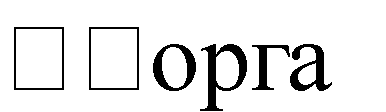 Состояние материально- технической базы дошкольной группы соответствует педагогическим требованиям современного уровня образования, требованиям техники безопасности, санитарно–гигиеническим нормам и правилам, физиологии детей.Помещения отвечаютсанитарно-гигиеническим, противоэпидемическим требованиям и правилам пожарной безопасности.Территория участка ограждена деревянным забором высотой 1,5 м. На территории располагаетсяигровая площадка. На площадке установлено стационарное игровое оборудование - малые формы, соответствующие возрасту детей. Игровое оборудование и постройки безопасные, с приспособлениями, дающими возможность ребёнку двигаться, играть.Обеспечивается безопасность жизнедеятельности воспитанников и сотрудников. Соблюдаются правила и нормы охраны труда, техники безопасности и противопожарной защиты.Центральное отопление, вода, канализация, сантехническое оборудование в удовлетворительном состоянии. Тепловой режимсоблюдается. Учреждение обеспечено необходимыми помещениями в соответствии с санитарными требованиями;необходимой мебели для данного числа воспитанников достаточно.В целях безопасной работы в дошкольной группеимеется эвакуационное освещение, установленапротивопожарнаясигнализация,системавидеонаблюдения,тревожнаякнопка с выводом на пульт охраны.В учреждении имеется достаточная материально-техническая база, создана предметно- развивающая среда, соответствующаясовременным санитарным, методическим требованиям.Имеетсязал длямузыкальных и физкультурныхзанятий. Учреждение постоянно работает над улучшением своей материально-технической базы, организацией предметно- развивающей среды в соответствии с современными требованиями.Структураматериально-техническогообеспечения Одно групповое помещение сучетомвозрастныхособенностейдетейЗалдляпроведенияфизкультурныхимузыкальныхзанятийспальняигроваяраздевалка2туалетных,совмещенныхсумывальнымипищеблокспортивнаяплощадкана улицеучасток дляпрогулокдетейВсекабинетыоснащенысовременнымоборудованием.Дошкольная группа обеспечивает детей 4-х разовым сбалансированным питанием, необходимым для их нормального роста и развития в соответствии с действующими санитарными нормами и правилами.Пищеблокоснащенсовременнымэлектрооборудованием:холодильным оборудованием,водонагревателем,электроплитойс духовым (жарочным)шкафом; моечными ваннами с душевыми насадками,раковиной для мытья рук,контрольными весами, разделочными столами, электромясорубками.Ежедневное меню составляетсяв соответствии с примерным цикличнымдесятидневным меню.Кадроваяхарактеристика.Дошкольная группа укомплектована квалифицированнымикадрами, в т.ч. руководящими, педагогическими, учебно-вспомогательными, административно-хозяйственными работниками. Коллектив работников дошкольной группы составляет  человек.РеализацияПрограммыосуществляется:педагогическими работникамив течение всего времени пребывания воспитанников в дошкольнойгруппе: 1 воспитатель, психолог, логопед;  учебно-вспомогательными работникамив группев течениевсеговремени пребывания воспитанников в группе; помощником воспитателяВоспитательно-образовательную работу осуществляют 1 педагог: из них 1воспитатель и специалисты по внутреннему совмещению: психолог, логопед.Характеристика кадрового состава:По образованию: высшее педагогическое образование – 2 человека;По стажу: от 5 лет: - 1 человек; от 10 до 15 лет – 1 человек;По результатам аттестации» первая квалификационная категория – 1 человек.Педагоги владеют навыками пользователя ПК, освоив компьютер самостоятельно.А также повышают свой профессиональный уровень черезпосещения методическихобъединений района, прохождение процедуры аттестации, самообразование,что способствует повышению профессионального мастерства, положительно влияет на развитие дошкольной группы.Вцеляхэффективной реализации Программы Шильпуховская основная школа создаетусловия дляпрофессионального развития педагогическихи руководящихкадров, в т.ч.их дополнительного профессиональногообразованиячерезобучениев ИРО в очной,очно-заочной, дистанционной форме обучения.Учреждение самостоятельно или с привлечением другихорганизацийи партнеров обеспечиваетконсультативную поддержкупедагогическихработников по вопросам образования детей.Проблемное поле: Прохождение курсов повышения квалификацииПерспективы развития: Организовывать мероприятия,способствующие повышению эмоциональной устойчивости педагогов. Мотивировать педагогов на ведение инновационной деятельности, способствующей творческому росту и профессиональной успешности педагогов, повышению результативности образовательной деятельности.РеализацияобразовательныхпрограммНа сегодняшний день в дошкольной группе созданы условия для реализацииосновнойобразовательной программы в соответствии с Федеральными государственными образовательными стандартами дошкольного образования (ФГОС ДО), с учетом примерной основной образовательной программы дошкольногообразования.Образовательнаядеятельностьдошкольнойгруппырегламентируется«Основной образовательной программой дошкольного образования муниципального общеобразовательного учреждения Шильпуховская основная  школа», разработанной участниками творческой группы в соответствии с требованиями ФГОС ДО.Образовательные задачи решаются в непосредственной образовательно деятельности и совместной деятельности педагога с детьми, осуществляемой в ходе режимных моментов.Приоритетными направлениями в работе с дошкольниками являются игровые методы обучения, поддерживающие постоянный интерес к знаниям и стимулирующиепознавательную активность детей.Для решения частных образовательных задач педагогами используются парциальные программы и технологии:Парциальная образовательная программа:«Юный эколог» автора С.Н.Николаевой.Проблемное поле: Анализ степени удовлетворенности качеством образовательной деятельности родителей и отзывы педагогов школы о поступающих выпускниках дошкольной группы, показывают, что уровень их подготовки достаточен.Однакоотмечаетсявысокийпроцентбудущихпервоклассников,имеющих различные речевые нарушения и недостаточный уровень развития связной речи. Программа С.Н.Николаевой «Юный эколог»не входит в федеральный перечень программ, допущенных к реализации в ДОУ.Перспективы развития: Необходим подбор методических пособий, разработка авторских программ, наглядно-дидактических пособий и игр для реализации задач.Возможные риски: Разный уровень профессиональной готовности педагогов, изменения законодательства вобласти образования,необходимость корректировки образовательной программы/программы развитияучреждения и собственныхпрофессиональных действий могутсоздать психологическое напряжениеу части педагогическогоколлектива.РазделII.КонцепцияразвитиядошкольнойгруппыАктуальность разработки программы развития обусловлена модернизацией системы образования Российской Федерации, а именно выход новых нормативных документов, диктующих основные положения и нормы функционирования современного детского сада.Ключевая идея развития дошкольной группы ориентирует коллектив на создание качественного образовательного пространства, способствующего развитию и саморазвитию всех участниковобразовательного процесса: педагогов, воспитанникови их родителей (законных представителей).Качественное внедрение ФГОСДОвобразовательном процессе требует комплекса мероприятий по обновлению содержанияи выборутехнологий в образовательныйпроцесс. Предстоит дальнейшаяработа по перестроению сознания педагогов с учебно- дисциплинарноймоделипостроения образовательного процесса и общения с детьми на модель личностно-ориентированную.Существенные изменения в системе образования требуют изменений в квалификационном уровне педагогов. Современный педагог должен обладать многимикачествами: компетентность, творчество, гуманность, нравственность, обладать точными знаниями современныхпедагогических технологий и умело их применять в своей работе.Основнойвектордеятельностидошкольнойгруппынаправленнаразвитиеиндивидуальных личностных ресурсов ребенка, его творческихспособностей и ведущих психических качеств. Личностно-ориентированный подход в центр образовательной системы ставит личность ребѐнка, обеспечение комфортных, бесконфликтных и безопасных условийее развития, реализацииее природных потенциалов. Эту тенденцию учитывает и рабочая программа воспитания, на основе которой дошкольная группа ежегодно разрабатывает календарный план воспитательной работы. Рабочаяпрограмма воспитанияикалендарныйпланвоспитательнойработыявляютсясоставнымичастямиООПДО.РазделIII.КлючевыеориентирыПрограммыразвития:миссия,цели,задачи, этапы реализациии ожидаемые результатыМиссия дошкольной группы заключается в создании условий, обеспечивающих высокое качество результатов образовательного процесса по формированию ключевых компетенций дошкольников, опираясь на личностно-ориентированную модель взаимодействия взрослого и ребенка с учетом его психофизиологических особенностей и индивидуальных способностей.Ключевыеприоритетыразвитиядошкольнойгруппыдо2026года:эффективная реализация комплексной программы развития, воспитания и укрепления здоровья детей раннего и дошкольного возраста,обеспечивающую условия для развития способностей ребенка, приобщение его косновам здорового образа жизни, формирование базовых качеств социально ориентированной личности, обогащенное физическое, познавательное, социальное, эстетическое и речевое развитие;уточнение критериев оценки образовательной деятельности детей через поэтапное введение интегральной системы оценивания, внедрение современных методик определения результативности в развитии детей, ВСОКО;обеспечение преемственности дошкольного и начальногообщего образования, преемственности дошкольного и семейного образования, интеграции всехслужб дошкольнойгруппы в вопросах развития детей;построение личностно-ориентированной системы образования икоррекционной помощи, характеризующейся мобильностью, гибкостью, вариативностью, индивидуализированностью подходов;усиление роли комплексного психолого-педагогического сопровождения всех субъектовобразовательного процесса;повышениепрофессиональногомастерствапедагогов.Целью программы является повышение качества образовательных, здоровье- формирующих и коррекционныхуслуг в организациис учётом возрастных и индивидуальныхособенностей детей; обеспечениедоступности дошкольногообразования,равных стартовых возможностей каждомуребёнкудошкольного возраста с учётом потребностей и возможностей социума; модернизация системы управления образовательной деятельностьюорганизации.Указанная цель будет достигнутавпроцессерешенияследующихзадач:Обеспечениеэффективного,результативногофункционированияипостоянногоростапрофессиональнойкомпетентностистабильногоколлектива всоответствиис требованиями ФГОС ДО.Обеспечениелогопедическогосопровождениявоспитанников.Оказаниепсихолого-педагогической поддержки семье иповышение компетентности родителейв вопросахразвития иобразования, охраны и укрепления здоровья детей.Использование в образовательном процессеинтерактивных технологий и электронныхобразовательныхресурсов,современногопедагогическогоинструментария.Модернизациясистемыоценки качества образованияв дошкольнойгруппе(ВСОКО).	Этапыреализации:	Организационный.Продолжительность -1 год (2022г)Цель:подготовкаресурсов дляреализацииПрограммыразвития. Задачи этапа:Проанализировать состояние образовательного процесса в дошкольной группе с целью выявления проблем в егосодержании иреализации сучетомпотребностей семей воспитанников и педагогов;Привести в соответствие с новыми требованиями нормативно-правовые документы Козскойсредней школы;Основной–продолжительность3года(до2023-2026гг)Цель:практическаяреализацияПрограммыразвитияЗадачиэтапа:Реализоватьмероприятия,определённыеПрограммойразвития;Проводить отслеживание и корректировку мероприятий по реализации Программыразвития в соответствии срезультатами самооценки, независимой оценки качестваобразования;Внедритьвпрактикуработыдошкольнойгруппысовременныеобразовательныетехнологии.	Итоговый –продолжительность1год(2026г.)Цель:выявлениесоответствияполученныхрезультатовпоосновнымнаправлениям развития дошкольнойгруппы, поставленным целям и задачам.Задачиэтапа:Провестианализ результатовреализацииПрограммы развития, оценка ее эффективности;Определитьперспективыдальнейшегоразвития;Подвестиитогиипоставитьновые стратегические задачиразвития.ОжидаемыерезультатыреализациипрограммыразвитияПовышение уровняразвития связнойречи воспитанников, уменьшение доли воспитанников, имеющих речевые дефекты.	Внедрениевпедагогический процессновыхсовременныхформ итехнологий воспитанияи обучения всоответствиистребованиямиФГОСДО,в томчислеврамкахцифровизации образования.Совершенствованиесистемы профессионального роста педагогических работников в ДОО,выступающихгарантомпредоставлениявысокогокачестваобразовательных услуг.РазработкаивведениевуправленческийпроцессВСОКО.РазделIV.МероприятияпореализациипрограммыразвитияМероприятияпоповышениюуровняразвитиясвязнойречивоспитанниковРаботасдетьми:пальчиковыеигры(соскороговорками,состихами,физминутки,пальчиковая гимнастика);работаскрупой(«помогизолушкеперебратькрупу»,рисунокнакрупе); аппликация (мозаичная, обрыванием, из палочек);бисероплетение; шнуровка;работасбумагой;цветы изшерстяных ниток; картиныизяичнойскорлупы; штриховка;обведирисунокпоконтуру; графическиедиктанты; закончи рисунок;лепкасиспользованием природногоматериала;работа втетрадях, выполнениеграфическихупражнений; работа в занимательных прописях для дошкольников;рисование по трафаретам;работа сводой (переливаниеводы пипетками); строительство колодца из спичек;работасдыроколом;криотерапия–игрысольдом,контрастотерапия– использованиеконтрастныхванн для кистей, работа с наждачной бумагой,работастестом–мукосолька,работас «разноцветнымиприщепками».дидактические игрыиупражнения, сиспользованием разнообразного материала: бросового, природного, хозяйственно – бытового;самомассаж кистей и пальцев руксприродным,бросовыми подручнымматериалом.Работасродителями:консультация(папкапередвижка); родительские собрания;изготовлениепособий;практические мероприятия; мастер-классдляродителей;Работаспедагогами:консультация;выставкакнигипособий показ мастер - классов;МероприятияпоповышениюуровняпрофессиональнойкомпетентностипедагоговМероприятияпоразработкеивнедрениюВСОКО Этапы организацииВСОКОРазделIV.МониторингреализациипрограммыразвитияКритерии уровня сформированности связной речи у детейстаршего дошкольного возраста :Критерий«Составлениерассказапокартинке».Высокий уровень:Ребенок составляет развернутый рассказ с использованием прилагательных, наречий, а так же диалогов между людьми, изображениями на картинке. Предложения передают желания, чувства героев.Ребенокобсуждаетувиденное,рассказываето своихвпечатлениях. Темп речи нормальный,речевыепаузы используютсяправильно. Повторений практический нет.Средний уровень:Описывая картинку, ребенок дает короткие ответы. Затрудняется составлять рассказ без поддержки взрослого. Путает описание предыдущихи последующих событий.Часто отражаютв речисобытия,непосредственнонеизображенные накартинке. Использует существительные и глаголы. Неоправданно затягивая паузы. Темп речи несколькозамедлен. Часто встречаются в речи итерации (повторения).Уровень ниже среднего:Описывая картинку, ребенок только перечисляет предметы, изображенные на картинке. Нанаводящиевопросы отвечает односложно, неадекватно либо молчит. Составляет 2-3 описательных предложения, при этом предложения могут отражать события непосредственно не изображенные на картинке. Темп речи нарушен.Критерий «Составлениерассказапосериисюжетныхкартинок»Высокий уровень:Ребенок составляет рассказ из 4-х и более картинок. Самостоятельно выбирает последовательность картинок и составляет план рассказа. Отвечает на уточняющие вопросы, четко обосновывает логические связи. Справляются с рассказами по сюжетным картинкам соблюдая,последовательность и обогащают сюжет своим мнением о происходящих событиях, анализируют и оценивают поступки героев. Могут описать события предшествующие изображенномуили последующих за изображением событий. Ребенок использует предметную речь, подробно описывает события. Речь богата.Средний уровень:Составляет рассказ из 4-хкартинок. Затрудняется или путает последовательность картинок. Ребенокне отвечает на уточняющие вопросы. Логические связи не обосновывает. Затрудняется составлять рассказы с изменениями времени, действия и событий. Рассказывая, использует существительные,глаголы, редко прилагательные.Уровень ниже среднего:Ребенок составляет рассказ из 2-3 картинок. Путает последовательность. Часто не может рассказывать без наводящих вопросов взрослого. Логических связейне прослеживает. Речь бедна, односложна. Много отвлечений. Быстро теряет интерес к происходящему.Критерий«Умениевестидиалог»Высокий уровень:Ребенок охотно вступает в диалог, умеет задавать вопросы разнообразные и кратко, полно отвечает на них. Выслушивает собеседника не перебивает. Темп речи ровный, спокойный, безинтеракций. Во времяразговора не сбиваетсяс темы. Охотно обсуждает проблемы,рассуждает, делает логические умозаключения. Речь богата: использует прямую речь, цитаты, существительные, предлоги, наречия, глаголы, местоимения, хорошоразвита коммуникативная функция речи.Средний уровень:Ведя диалог ребенок задает однотипные вопросы или дублирует их. Дает короткие, часто неадекватные ответы. Много раз переспрашивает собеседника. Говорит только от своего лица. Не придерживается темы разговора. Часто перебивает, не внимательно слушает обращенную к немуречь. Темп речи меняется от быстрого к замедленному. Использует много итераций. Мало рассуждений, логические выводы отражать в речи затрудняется. Оперирует существительными, глаголами, изредка прилагательными. Коммуникативная функцияречи развита недостаточно.Уровень ниже среднего:Ребенок затрудняется вступать в диалог. Коммуникативная функция развитаслабо.Круг интересующих тем для разговора очень мал. Не внимателен к обращеннойк нему речи. Выражено непонимание речи взрослыхи сверстников. Часто не дает ответов на вопросы либо не понимает сути заданного вопроса. Во время беседы использует неоправданно длинные речевые паузы, либо говорит быстро, не четко обсуждаяотвлеченнуютему.Речьбедна,множествоитераций.Постоянноперебиваетсобеседника, часто становится пассивным слушателем, очень быстро теряетинтересксобеседнику.Критерий«Развитиемонологическойречи»Высокий уровень:Ребенок внимателен к своей и чужой речи, понимает ее содержание, слышит ошибки как в своей, так и в чужой речи.Оправданнои грамотновладеет монологической речью (ведя монолог, придерживается темы разговора, использует все части речи, грамматически правильно выстраивает предложение). Ребенок с удовольствием обсуждает увиденное, рассказывает о переживаниях, впечатлениях.Умеетсоставлять описательные рассказы, загадки описания о предметахи явленияхпо заданному или самостоятельному плану. В монологах активно использует полученные знания. Самостоятельно делает логические выводы, анализирует события и высказывает свое к ним отношение. Ребеноксклонен ксловотворчествусочиняет стихи, рассказы, сказки. Речь богата, эмоциональна. Темп нормальный, итерации минимальны. Интонация повествовательная.Среднийуровень:Обсуждаетувиденное,рассказываяовпечатленияхпридерживаетсяодного сюжета. Затрудняется вести монолог без поддержки взрослого. Рассказывая о чем- либо неоправданно сокращает сюжет, или сокращает его. Не может самостоятельно, без поддержки взрослого изменить время действия и событий, лица рассказчика. Часто не правильно согласует слова в предложениях. Использует главные части речи. Речь монотонна, много итерации. Темп речи замедлен, либо ускорен. Дети используют вопросительную или побудительную интонации ведя монолог. Замечает ошибки в чужой речи,но своихошибок не замечает. Не склонен к словотворчеству.Уровень ниже среднего:Монологическая речь практический отсутствует. Ребенок не может обсуждать увиденное, рассказывать о каком-либо событии, не придерживается сюжета. В монолог вступает только сограниченным кругом людей. Совершенно не проявляет интереса к словотворчеству.Пересказ.Высокий уровень:ребенок выслушивает и понимает обращенную кнему речь. Реагирует на интонацию и мимикуи адекватно пользуется ей во времяпересказа.Пересказывают хорошо знакомые сказки, небольшие тексты,вначалесопоройнакартинкиипредметы,а затем по самостоятельно составленному плану. Пересказывая, могут изменять время действия или лица пересказчика. Грамматически правильно выстраивает предложение, не нарушает строй.Средний уровень:Пересказывая сказку или рассказ, ребенок путает сюжет, сокращает, отвлекается от темы. Воссоздают текст с большимипропускамии нарушениями структуры. Без зрительной опоры не справляется с заданием пересказа. Часто использует повторения. Ждет наводящих вопросов взрослого. Темп речи замедлен.Уровень ниже среднего:выражено не понимание речи взрослыхи сверстников. Ребенок не внимателен к обращенной кнемуречи. С заданиями пересказа не справляется. Путает илисмешивает сюжет знакомыхсказок.«Принята» на заседании педсоветаПротокол № 	«_____» ___________2022 года			  «Утверждаю»    Директор Шильпуховской основной школы      «____» _________2022 года		Наименование программыпрограмма развития дошкольной группы муниципального общеобразовательного учрежденияШильпуховской основнойшколы на 2022-2026 годыРазработчики программыДиректор Шильпуховской основной школы, заместитель директора, рабочая группаИсполнители программыСотрудники дошкольной группы Шильпуховской основной  школы Нормативно- правовая  и методическая база для разработки программы1.Федеральныйзакон«ОбобразованиивРоссийской Федерации»от29.12.2012№273-ФЗ.2.Стратегияразвитиявоспитанияв РФнапериоддо2025 года,утвержденнаяраспоряжениемПравительстваРФот 29.05.2015№996-р.3.Концепцияразвитиядополнительногообразованиядетей вРФ,утвержденнаяраспоряжениемПравительстваРФот 04.09.2014№1726-р.4.Федеральныйпроект«Цифроваяобразовательнаясреда» (п.4.4паспортанациональногопроекта«Образование»,утв. президиумомСоветаприПрезидентеРФпостратегическому развитиюинациональнымпроектам,протоколот24.12.2018 № 16).5.Федеральный государственный образовательный стандартдошкольного образования (ФГОС ДО).6.Порядок организации и осуществления образовательнойдеятельностипоосновнымобщеобразовательнымпрограммам–образовательнымпрограммамдошкольногообразования,утвержденныйприказомМинпросвещенияот31.07.2020 №373.7.Профессиональныйстандарт«Педагог(педагогическая деятельностьвсфередошкольного,начальногообщего,основногообщего, среднего общего образования) (воспитатель, учитель).Шкалыдля комплекснойоценки качества дошкольного образования ECERS-R.Устав муниципального общеобразовательного учреждения Козская средняя школа.10.Основнаяобразовательная программа дошкольного образования Шильпуховской основной  школы.Срок реализации программы развития Четыре года(с 2022 по 2026 год)Основные этапы реализации программы развития	Организационный. Продолжительность-1год (2022г)Цель:подготовка ресурсов для реализации Программы развития.Задачиэтапа:проанализировать состояние образовательного процессав дошкольной группе с целью выявления проблем в его содержании и реализации с учетом потребностей семей воспитанников и педагогов;привести в соответствие с новыми требованиями нормативно-правовые документы Козской средне школы;Основной – продолжительность 3 года (до 2023- 2025г.г.)Цель:практическаяреализацияПрограммыразвитияЗадачиэтапа:реализовать мероприятия, определённые Программой развития;проводить отслеживание и корректировку мероприятий по реализации Программыразвитияв соответствии с результатамисамооценки, независимой оценки качестваобразования;внедрить в практику работы дошкольной группы современные образовательные технологии.Итоговый – продолжительность 1 год (2026 г.) Цель: выявление соответствия полученныхрезультатов по основнымнаправлениямразвитиядошкольнойгруппы, поставленным целям и задачам.Задачиэтапа:ПровестианализрезультатовреализацииПрограммы развития, оценка еeэффективности;Определитьперспективы дальнейшегоразвития;подвести итоги ипоставить новые стратегические задачи развитияЦели программы развития Повышениекачестваобразовательных,здоровьеформирующихи коррекционных услугв организациис учетомвозрастныхииндивидуальныхособенностейдетей.Обеспечениедоступностидошкольногообразования,равных стартовых возможностей каждому ребенку дошкольного возраста с учетомпотребностей и возможностей социума.Модернизациясистемыуправленияобразовательнойдеятельностьюорганизации.Задачи программы развитияОбеспечениеэффективного,результативногофункционированияи постоянногороста профессиональной компетентностистабильногоколлектива в соответствиис требованиями ФГОС ДО.Обеспечениелогопедическогосопровождения воспитанников.Оказание психолого-педагогической поддержки семье и повышение компетентностиродителей ввопросах развитияиобразования, охраны иукрепления здоровья детей.Использование в образовательном процессе интерактивныхтехнологийиэлектронныхобразовательныхресурсов, современного педагогическогоинструментария.Модернизациясистемыоценки качества образованияв дошкольнойгруппе(разработкаивнедрениеВСОКО).Ожидаемые результаты реализации программы развитияПовышение уровня развития связной речи воспитанников, уменьшениедоливоспитанников,имеющихречевыедефекты.Внедрение в педагогическийпроцесс новых современных форм и технологий воспитанияиобученияв соответствиис требованиямиФГОСДО, втом числе в рамкахцифровизации образования.Совершенствованиесистемы профессионального роста педагогических работников в дошкольной группе, выступающих гарантомпредоставлениявысокогокачестваобразовательных услуг.РазработкаивведениевуправленческийпроцессВСОКО.Структура программы развитияВведениеРазделI.Характеристикатекущегосостояниядошкольной группыРаздел II. Концепция развитиядошкольнойгруппы РазделIII.Ключевыеориентирыпрограммыразвития: миссия, цели,задачи, этапы реализации и ожидаемые результатыРазделIV. Мероприятияпореализациипрограммы развития Раздел V. Мониторинг реализации программы развитияПорядок управления реализации программы развитияТекущееуправление программой иее корректировка осуществляется администрацией Козскойсреднейшколы.Порядок мониторинга реализации программы развитияВнутренниймониторингосуществляетсяежегодно. Форма–аналитическийотчет-справкаорезультатахреализации программы развития. Ответственный – заместитель директора.Ресурсное обеспечение реализации программы развитияКадровыересурсы:педагогическийсоставпостоянный,Обладаетбольшимопытомработы.Материально-техническиересурсы:наданныймомент дошкольная группаукомплектована ресурсами дляреализацииобразовательныхпрограммдошкольногообразования.МероприятияПредполагаемыерезультатыОрганизацияипроведениеобследованияречевого развития детей.Подборианализдидактическихпособий.Сборинформацииодетях упедагоговиродителях Работа с медицинскими картамидетей.ВыявлениедетейснарушениямиречиСобеседованиесродителямиивоспитателемСоставлениехронометражаработынаучебныйгод.Информированиеродителей о работе. СоставлениеиндивидуальногопланакоррекционнойработыСеминар – практикум «Создание предметно –разви- вающей среды в процессе развития речи»Развитие позитивной мотивации клогопедическим занятиям.ПедагогическоепросвещениеродителейПроведение консультирования специалистов и педа-гогов, родителей детейОзнакомление с блоками, этапами и условиями проведения мероприятий по проектуЗаполнение документации. Подведе-ние итогов обследования речи детей. Информированиеродителей ометодическом и материальномоснащении.Психолого–педагогическийсоветс приглашением  психолога  и педагогов начальной школы Обсуждение за «Круглым столом»Разработка индивидуального плана развития ребенка по данным обследования.Формированиеподгрупппоуровнюразвитияречидетей.Индивидуальные	ифронтальныелогопедические занятия с детьми по развитию связной речи.Исправление дефектов речи, приближение звукопроизношения детей к возрастным нормам, развитие связной речиВзаимодействие с социальными учреждениями (Индивидуальные	ифронтальныелогопедические занятия с детьми по развитию связной речи удетей, экскурсии, выставки…)Исправление дефектов речи, приближение звукопроизношения детей к возрастным нормам, развитие связной речиПовышение уровня взаимодействия с социальными учреждениямиИндивидуальное консультирование и рекомендации педагогам, родителям по проблемам речевого развития.Ознакомление педагогов и родителей по проведению элементарных логопе-дическихзанятий с ребенком в усло- виях группы и семье.Информация о дидактических пособи-ях и методической литературе.ГрупповыеразвивающиеигрыРазвитиезвукопроизношенияи связнойречисогласновысокимуровнямразвитияречидетейПроведениетренинговдлявоспитателя:обучениеинновационнымтехнологиямвобластиобучения детей связной речиОзнакомлениевоспитателя синновациямивобласти развития речи обмен опытомПроведение групповых занятий с родителями: обу-чение проведению дидактических игр, умение пра- вильно пользоваться практическими пособиями по развитию связной речи. Особенности монологиче-ской и диалогической речи детей дошкольного воз- раста.Ознакомление родителей с технологи-ями развития связной речи у детей. Профилактикаречевыхрасстройств.Проведение групповых и подгрупповых занятий с детьми при подготовке кпраздникам, театрализациямФормирование у детей правильного речевого дыхания, выразительности и четкостиречи.РазвитиемимическоймускулатурыПроведение	вторичногообследования	развития связной речи детейСбор и анализданныхо развитии речи детейподведениеитоговкоррекционнойработыМероприятияОжидаемыерезультатыКурсовая подготовка, втомчиследистанционно-повышениеинтересаи мотивациикпеда-гогической деятельности;-повышениеуровняактивностиисамостоя-тельности;-формированиепрофессиональногомастер-ства;Посещениеметодическихобъединений-повышениеинтересаи мотивациикпеда-гогической деятельности;-повышениеуровняактивностиисамостоя-тельности;-формированиепрофессиональногомастер-ства;Работапосамообразованиюпедагогов-повышениеинтересаи мотивациикпеда-гогической деятельности;-повышениеуровняактивностиисамостоя-тельности;-формированиепрофессиональногомастер-ства;Обобщениеопытаработынаметодическихобъединениях,педсоветах,семинарах,районных методических объединений-повышениеинтересаи мотивациикпеда-гогической деятельности;-повышениеуровняактивностиисамостоя-тельности;-формированиепрофессиональногомастер-ства;УчастиеввебинарахповопросамвоспитаниядетейвДОУ-повышениеэффективностиработыпедагогаВнедрение в учебно-воспитательный процесс новыхпедтехнологий (сказочные лабиринты игры В.Воскобовича)ЭтапСодержаниеработыНормативно-УстановочныйэтапИзучитьнормативныеправовыедокументы, которые регламентируют ВСОКО;ПодготовитьприказоВСОКОдошкольнойгруппы;определить направления,основныепоказатели, критерии, инструментарий ВСОКО;определитьорганизационнуюструктуру,ответственныхлиц,которыебудутосуществлятьоценку качества образованияИнформационно- диагностическийэтапСобратьинформациюспомощью подобранныхметодикАналитическийэтапПроанализироватьполученныерезультаты;Сопоставитьрезультатыснормативнымипоказателями;Установитьпричиныотклонения,оценитьрискиИтогово-прогностическийэтапПредставитьрезультаты педагогическому коллективу, родительской общественности;РазработатьдальнейшуюстратегиюработыДОООжидаемыерезультатыКритерииэффективностиПовышение уровняразвитиясвязной речи воспитанников, уменьшение доливоспитанников,имеющихречевыедефектыСоставлениерассказапокартинкеСоставлениерассказа посерии сюжетныхкартинокУмениевестидиалогРазвитиемонологическойречиПересказУменьшение количества воспитанников, имеющих речевые дефектыВнедрениевпедагогическийпроцесс новыхсовременных форм и технологийвоспитанияиобученияв соответствии стребованиями ФГОС ДО, в томчислеврамках цифровизацииобразованияВнедрение в учебно-воспитатальный процессновыхпедтехнологий (сказочные лабиринты игры В.Воскобовича,развивающее обучение, проектное обучение, ИКТ-технологии)Совершенствованиесистемы профессионального роста педагогических работников в ДОО, выступающих гарантом предоставлениявысокогокачества образовательных услугДоляпедагоговДОО, которые прошли курсыповышенияквалификации и/или профессиональную переподготовку в соответствии с ФГОС иНаправлениемдеятельности,вобщей численности педагогДоля педагогов ДОО, прошедших обучениевобластицифровых образовательных технологий, в общей численностипедагоговДоляпедагоговиспользуемыхвсвоейработецифровыепрограммыи технологии, в том числе в области ИКТДоляпедагогов,участвующихв проектахинновационногоформатаДоляпедагогов,участвующихвконкурсахмуниципальногоирегионального уровняРазработкаивведениевуправленческий процессВСОКО.Разработана нормативно-правовая база ВСОКО(приказ, ПоложениеоВСОКО) Циклограмма ВСОКОРазработанинструментарийВСОКО. ВСОКО работает в штатном режиме